1.14	рассмотреть, основываясь на результатах исследований МСЭ-R, в соответствии с Резолюцией 160 (ВКР-15) надлежащие регламентарные меры для станций на высотной платформе (HAPS) в рамках действующих распределений фиксированной службы/Часть 2 − Полоса частот 24,25−27,5 ГГцБазовая информацияВ п. 1.66A Регламента радиосвязи МСЭ станция на высотной платформе (HAPS) определена как "станция, расположенная на объекте на высоте 20–50 км в определенной номинальной фиксированной точке относительно Земли".Благодаря развитию авиационной науки и техники, а также технологий передачи, существенно расширились возможности HAPS по обеспечению эффективных решений, позволяющих устанавливать соединения, и удовлетворению растущей потребности в широкополосных сетях с высокой пропускной способностью, в частности в районах, которые в настоящее время обслуживаются в недостаточной степени. Проведенные недавно полномасштабные испытательные полеты продемонстрировали, что платформы с солнечной энергоустановкой, расположенные в верхних слоях атмосферы, теперь можно использовать для оснащения полезной нагрузкой, обеспечивающей надежные и экономически эффективные соединения, и в настоящее время разрабатывается все больше применений для нового поколения HAPS. Представляется, что эта технология особенно хорошо подходит для обеспечения транзитных соединений для наземных сетей и содействия реагированию на чрезвычайные ситуации при бедствиях.Пункт 1.14 повестки дня был принят на ВКР-15 с целью рассмотрения, в соответствии с Резолюцией 160 (ВКР-15), регламентарных мер, которые могут способствовать развертыванию HAPS для широкополосных применений. В Резолюции 160 (ВКР-15) содержится решение предложить МСЭ-R исследовать потребности в дополнительном спектре для HAPS, рассмотрев возможность изменения регламентарных положений, связанных с существующими определениями для HAPS, а также возможные новые определения в полосе 38−39,5 ГГц на всемирной основе и в полосах 21,4−22 ГГц и 24,25−27,5 ГГц исключительно в Районе 2.СТАТЬЯ 5Распределение частотРаздел IV  –  Таблица распределения частот
(См. п. 2.1)MOD	IAP/11A14A2/1#4975222–24,75 ГГцОснования:	Добавить первичное распределение для фиксированной службы в полосе частот 24,25−25,25 ГГц и новое определение для HAPS в полосе частот 24,25−25,25 ГГц в Районе 2.MOD	IAP/11A14A2/2#4975324,75–29,9 ГГцОснования:	Добавить первичное распределение для фиксированной службы в полосе частот 24,25−25,25 ГГц и новое определение для HAPS в полосе частот 24,25−25,25 ГГц в Районе 2.ADD	IAP/11A14A2/3#497555.C114	Распределение фиксированной службе в полосе 24,25–25,25 ГГц определено для использования в Районе 2 станциями на высотной платформе (HAPS) и ограничено таким использованием, без какого-либо приоритета в отношении других служб, имеющих распределение на первичной основе в этой полосе. Такое использование распределения фиксированной службе станциями HAPS ограничено работой в направлении HAPS-Земля и должно соответствовать положениям Резолюции [IAP/C114] (ВКР-19).     (ВКР-19)Основания:	Добавить текст примечания, разрешающего станциям HAPS работать в распределении фиксированной службе в полосе 24,25−25,25 ГГц. Ограничение использования станций HAPS в направлении HAPS-Земля в полосе 24,25−25,25 ГГц призвано обеспечить защиту:•	ФСС (Земля-космос), работающей в полосе 24,75−25,25 ГГц;•	МСС, работающей в полосе 24,45−24,75 ГГц;•	ССИЗ (пассивной), работающей в полосе 23,6−24 ГГц.MOD	IAP/11A14A2/4#4975924,75–29,9 ГГцОснования:	Добавить примечание для полосы 25,25−27,5 ГГц в Районе 2, разрешающее станциям HAPS работать в распределении фиксированной службе.ADD	IAP/11A14A2/5#497615.D114	Распределение фиксированной службе в полосе 25,25−27,5 ГГц определено для использования в Районе 2 станциями на высотной платформе (HAPS) в соответствии с положениями Резолюции [IAP/C114] (ВКР-19). Такое использование распределения фиксированной службе станциями HAPS должно быть ограничено работой в направлении Земля-HAPS в полосе частот 25,25−27,0 ГГц и в направлении HAPS-Земля в полосе частот 27,0−27,5 ГГц. Кроме того, использование полосы частот 25,5−27,0 ГГц станциями HAPS должно ограничиваться линиями станций сопряжения. Такое определение не препятствует использованию этой полосы частот любым применением служб, которым она распределена на равной первичной основе, и не устанавливает приоритета в Регламенте радиосвязи.     (ВКР-19)Основания:	Добавить текст примечания, разрешающего станциям HAPS работать в распределении фиксированной службе в полосе 25,25−27,5 ГГц. Ограничение использования станций HAPS в направлении Земля-HAPS в полосе 25,5−27 ГГц линиями станций сопряжения призвано обеспечить защиту распределений ССИЗ/СКИ в полосе 25,5−27 ГГц. Ограничение использования станций HAPS в направлении HAPS-Земля в полосе 27−27,5 ГГц призвано обеспечить защиту ФСС (Земля-космос) и МСС, работающих в этой же полосе.ADD	IAP/11A14A2/6#49757ПРОЕКТ НОВОЙ РЕЗОЛЮЦИИ [IAP/C114] (ВКР-19)Использование полосы 24,25−27,51 ГГц фиксированными линиями для 
высотных платформ фиксированной службы в Районе 2Всемирная конференция радиосвязи (Шарм-эль-Шейх, 2019 г.),учитывая,a)	что ВКР-15 сочла, что существует потребность в расширении возможности установления широкополосных соединений в обслуживаемых в недостаточной степени сообществах, а также в сельских и отдаленных районах, что существующие технологии могут использоваться для широкополосных применений, обеспечиваемых станциями на высотной платформе (HAPS), которые могут обеспечить возможность установления широкополосных соединений и связи при восстановлении после бедствий при минимальной наземной сетевой инфраструктуре; b)	что ВКР-15 решила исследовать потребности в дополнительном спектре для линий HAPS фиксированной службы, с тем чтобы обеспечить возможность установления широкополосных соединений, в том числе в полосе 24,25−27,5 ГГц в Районе 2, признавая, что существующие определения для HAPS были сделаны без увязки с современными возможностями широкополосной связи;c)	что HAPS могут обеспечить возможность установления широкополосных соединений при минимальной наземной сетевой инфраструктуре;d)	что МСЭ-R провел исследования совместимости систем на базе HAPS и систем существующих служб в полосе 24,25−27,5 ГГц и в соседней полосе в Районе 2, в результате чего был разработан Отчет МСЭ-R F.2472-0,признавая,a)	что в полосах 24,75−25,25 ГГц и 27,0−27,5 ГГц в отношении земных станций фиксированной спутниковой службы (Земля-космос) и приемников наземных станций HAPS, работающих в фиксированной службе, применяется п. 9.17;b)	что станция HAPS определена в п. 1.66A Регламента радиосвязи как станция, расположенная на объекте на высоте 20–50 км в определенной номинальной фиксированной точке относительно Земли, и подпадает под действие п. 4.23,решает,1	что с целью защиты систем фиксированной службы на территории других администраций в полосе 27−27,5 ГГц предельный уровень плотности потока мощности, который создает каждая HAPS у поверхности Земли на территории других администраций, не должен превышать следующих пределов, если только во время заявления HAPS не получено явного согласия затронутой администрации:	0,39 θ – 132,12	дБ(Вт/(м2 · МГц)) 	при	0°	≤ θ < 13°;	2,715 θ – 162,3	дБ(Вт/(м2 · МГц)) 	при	13°	≤ θ < 20°;	0,45 θ − 117	дБ(Вт/(м2 · МГц)) 	при	20°	≤ θ < 60°;	−90	дБ(Вт/(м2 · МГц)) 	при	60°	≤ θ ≤ 90°,где θ – угол прихода падающей волны над горизонтальной плоскостью;Эти пределы относятся к плотности потока мощности, получаемой в предполагаемых условиях ясного неба и распространения в свободном пространстве. Эти пределы были рассчитаны с учетом воздействия затухания в газах и поляризационных потерь;2	что с целью защиты систем подвижной службы на территории других администраций в полосах 24,25−25,25 ГГц и 27−27,5 ГГц уровень плотности потока мощности, который создает каждая HAPS у поверхности Земли на территории других администраций, не должен превышать следующих пределов, если только во время заявления HAPS не получено явного согласия затронутой администрации: 	0,95 θ – 114	дБ(Вт/(м2 · МГц)) 	при	0°	≤ θ <   5,7°;	0,6 θ – 112	дБ(Вт/(м2 · МГц)) 	при	5,7°	≤ θ < 20°;	−100		дБ(Вт/(м2 · МГц)) 	при	20°	≤ θ ≤ 90°,где θ – угол места в градусах (угол прихода сигнала над горизонтальной плоскостью).Эти пределы относятся к плотности потока мощности, которая будет получена в условиях ясного неба при предполагаемых условиях распространения в свободном пространстве. Эти пределы были получены с учетом воздействия затухания в атмосферных газах, поляризационных потерь и потерь в человеческом теле для оборудования пользователя.2bis	что с целью защиты систем подвижной службы, работающих в полосе частот 25,25−27 ГГц в соседних администрациях, требуется координация передающей наземной станции HAPS, если плотность потока мощности, дБ(Вт/м2/МГц), на границе соседней администрации превышает предел п.п.м., равный −110,3 дБ(Вт/м2/МГц). Этот предел учитывает суммарные потери 3 дБ из-за рассогласования по поляризации. Однако в нем не учтены потери в человеческом теле; 3	что с целью защиты межспутниковой службы плотность э.и.и.м. каждой HAPS в полосе 27−27,5 ГГц не должна превышать значения −70,7 дБ(Вт/Гц) при угле отклонения от надира больше 85,5°;4	что с целью защиты межспутниковой службы плотность э.и.и.м. каждой HAPS в полосе 24,45−24,75 ГГц не должна превышать значения −19,9 дБ(Вт/МГц) при угле отклонения от надира больше 85,5°; 5	что с целью защиты межспутниковой службы плотность э.и.и.м. каждой наземной станции HAPS в полосе 25,25−27 ГГц не должна превышать 12,3 дБ(Вт/МГц) в условиях ясного неба.В периоды дождей предельные уровни плотности э.и.и.м. для условий ясного неба могут быть повышены до 20 дБ для компенсации замирания в дожде;6	что с целью защиты фиксированной спутниковой службы плотность э.и.и.м. каждой HAPS в полосах 24,75−25,25 и 27−27,5 ГГц не должна превышать значения 9,1 дБ(Вт/МГц) при угле отклонения от надира больше 85,5°;7	что с целью защиты спутниковой службы исследования Земли (пассивной) плотность э.и.и.м. в полосе 23,6−24 ГГц каждой HAPS, работающей в полосе 24,25−25,25 ГГц, не должна превышать следующих значений: 	−0,7714 θ − 16,5	дБ(Вт/200 МГц)	при	−4,53°	≤ θ < 35°;	−43,5	дБ(Вт/200 МГц)	при	35°	≤ θ ≤ 90°,где θ – угол места в градусах (угол прихода сигнала над горизонтальной плоскостью);8	что с целью обеспечения защиты работающих в одной полосе спутниковых служб СКИ/ССИЗ от излучений станции сопряжения HAPS в полосе 25,5−27,0 ГГц, плотность потока мощности не должна превышать пороговых значений, приведенных ниже, на земных станциях СКИ/ССИЗ. В случае превышения приведенных ниже пороговых значений плотности потока мощности, HAPS должна провести координацию в соответствии с п. 9.18 с учетом параметров соответствующих систем. Эти пределы относятся к плотности потока мощности, получаемой в предполагаемых условиях распространения, спрогнозированных в Рекомендации МСЭ-R P.452 с использованием следующих процентных отношений по времени: 0,001% для СКИ, 0,005% для НГСО ССИЗ, и 20% для ГСО ССИЗ.СКИНГСО ССИЗ ГСО ССИЗ 9	что для обеспечения защиты радиоастрономической службы плотность потока мощности, создаваемого нежелательными излучениями от передач на линии вниз HAPS, работающей в полосе 24,25−25,25 ГГц, не должна превышать значения −177 дБ(Вт/(м2 · 400 МГц)) при непрерывных наблюдениях и значения −191 дБ(Вт/(м2 · 250 кГц)) при наблюдениях спектральных линий в полосе 23,6−24 ГГц в месте расположения станции РАС на высоте 50 м. Эти предельные значения относятся к плотности потока мощности, которая будет получена с использованием в соответствующей модели распространения 2% в качестве рассматриваемого процента времени;10	что пункт 10 раздела решает должен применяться на любой радиоастрономической станции, которая функционировала до 22 ноября 2019 года и была заявлена в Бюро в полосе 23,6−24 ГГц до 22 мая 2020 года, либо на любой радиоастрономической станции, которая была заявлена до даты получения полной информации для заявления согласно Приложению 4, в отношении системы HAPS, к которой применяется пункт 10 раздела решает. В отношении радиоастрономических станций, заявленных после указанной даты, могут предприниматься попытки получить согласие администраций, которые разрешили использование HAPS;11	что администрации, планирующие внедрить систему HAPS в полосе 24,25−27,5 ГГц, должны заявить частотные присвоения посредством представления всех обязательных элементов Приложения 4 в Бюро для рассмотрения их соответствия Регламенту радиосвязи, для их регистрации в Международном справочном регистре частот,поручает Директору Бюро радиосвязипринять все необходимые меры для выполнения настоящей Резолюции.Основания:	Добавить текст резолюции с указанием эксплуатационных требований к HAPS для обеспечения защиты других служб в направлениях, указанных в примечаниях в Статье 5.______________Всемирная конференция радиосвязи (ВКР-19)
Шарм-эль-Шейх, Египет, 28 октября – 22 ноября 2019 года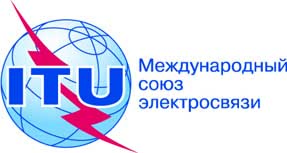 ПЛЕНАРНОЕ ЗАСЕДАНИЕДополнительный документ 2
к Документу 11(Add.14)-R13 сентября 2019 годаОригинал:	английский/
	испанскийГосударства – члены Межамериканской комиссии по электросвязи (СИТЕЛ)Государства – члены Межамериканской комиссии по электросвязи (СИТЕЛ)ПРЕДЛОЖЕНИЯ ДЛЯ РАБОТЫ КОНФЕРЕНЦИИПРЕДЛОЖЕНИЯ ДЛЯ РАБОТЫ КОНФЕРЕНЦИИПункт 1.14 повестки дняПункт 1.14 повестки дняРаспределение по службамРаспределение по службамРаспределение по службамРайон 1Район 2Район 324,25–24,45 ФИКСИРОВАННАЯ24,25–24,45 РАДИОНАВИГАЦИОННАЯ24,25–24,45 РАДИОНАВИГАЦИОННАЯ ФИКСИРОВАННАЯ ПОДВИЖНАЯ24,45–24,65 ФИКСИРОВАННАЯ МЕЖСПУТНИКОВАЯ24,45–24,65 МЕЖСПУТНИКОВАЯ РАДИОНАВИГАЦИОННАЯ 24,45–24,65 ФИКСИРОВАННАЯ МЕЖСПУТНИКОВАЯ ПОДВИЖНАЯ РАДИОНАВИГАЦИОННАЯ 5.5335.53324,65–24,75ФИКСИРОВАННАЯФИКСИРОВАННАЯ 
СПУТНИКОВАЯ (Земля-космос)  5.532BМЕЖСПУТНИКОВАЯ24,65–24,75МЕЖСПУТНИКОВАЯРАДИОЛОКАЦИОННАЯ 
СПУТНИКОВАЯ (Земля-космос)24,65–24,75ФИКСИРОВАННАЯФИКСИРОВАННАЯ 
СПУТНИКОВАЯ (Земля-космос)  5.532BМЕЖСПУТНИКОВАЯПОДВИЖНАЯ5.533Распределение по службамРаспределение по службамРаспределение по службамРайон 1Район 2Район 324,75–25,25ФИКСИРОВАННАЯФИКСИРОВАННАЯ СПУТНИКОВАЯ (Земля-космос)  5.532B24,75–25,25ФИКСИРОВАННАЯ СПУТНИКОВАЯ (Земля-космос)  5.53524,75–25,25ФИКСИРОВАННАЯФИКСИРОВАННАЯ СПУТНИКОВАЯ (Земля-космос)  5.535ПОДВИЖНАЯРаспределение по службамРаспределение по службамРаспределение по службамРайон 1Район 2Район 325,25–25,5ФИКСИРОВАННАЯМЕЖСПУТНИКОВАЯ  5.536 ПОДВИЖНАЯ Спутниковая служба стандартных частот и сигналов времени (Земля-космос)ФИКСИРОВАННАЯМЕЖСПУТНИКОВАЯ  5.536 ПОДВИЖНАЯ Спутниковая служба стандартных частот и сигналов времени (Земля-космос)25,5–27СПУТНИКОВАЯ СЛУЖБА ИССЛЕДОВАНИЯ ЗЕМЛИ (космос-Земля)  5.536BФИКСИРОВАННАЯМЕЖСПУТНИКОВАЯ  5.536ПОДВИЖНАЯСЛУЖБА КОСМИЧЕСКИХ ИССЛЕДОВАНИЙ (космос-Земля)  5.536CСпутниковая служба стандартных частот и сигналов времени (Земля-космос)5.536AСПУТНИКОВАЯ СЛУЖБА ИССЛЕДОВАНИЯ ЗЕМЛИ (космос-Земля)  5.536BФИКСИРОВАННАЯМЕЖСПУТНИКОВАЯ  5.536ПОДВИЖНАЯСЛУЖБА КОСМИЧЕСКИХ ИССЛЕДОВАНИЙ (космос-Земля)  5.536CСпутниковая служба стандартных частот и сигналов времени (Земля-космос)5.536A27–27,5ФИКСИРОВАННАЯ МЕЖСПУТНИКОВАЯ  5.536 ПОДВИЖНАЯ27–27,5 		ФИКСИРОВАННАЯ		ФИКСИРОВАННАЯ СПУТНИКОВАЯ (Земля-космос) 		МЕЖСПУТНИКОВАЯ  5.536  5.537 		ПОДВИЖНАЯ27–27,5 		ФИКСИРОВАННАЯ		ФИКСИРОВАННАЯ СПУТНИКОВАЯ (Земля-космос) 		МЕЖСПУТНИКОВАЯ  5.536  5.537 		ПОДВИЖНАЯ5.540  5.5425.525  5.526  5.527  5.529  5.5405.540  5.542